RENEWAL FORM
For dues expiring on March 31, 2024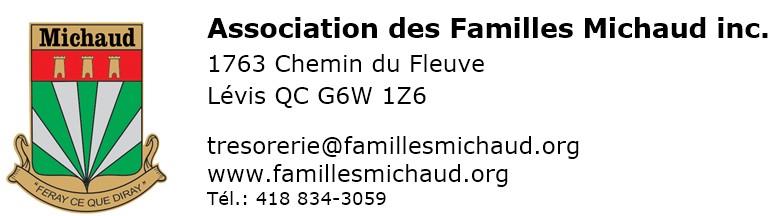 Three ways to pay for your subscription :The easiest by our site  by our site https://famillesmichaud.org/en, section « Shopping online / Renew your subscription ». Visa, MasterCard or PayPal account ORPrint, complete manually and mail this form with your check to Neuville OR Make an Interac transfer using the email tresorerie@famillesmichaud.orgInformation about the actual memberInformation about the actual memberInformation about the actual memberInformation about the actual memberInformation about the actual memberInformation about the actual memberInformation about the actual memberInformation about the actual memberInformation about the actual memberInformation about the actual memberInformation about the actual memberInformation about the actual memberInformation about the actual memberInformation about the actual memberInformation about the actual memberInformation about the actual memberInformation about the actual memberFirst NameFirst NameFirst NameNameMr.  Mr.  Mr.  Mrs.  AdressAdressAdressN° appartementN° appartementN° appartementCityCityProvince or StatePostal CodePostal CodePhonePhoneE-mailBy providing your e-mail, you automatically agree to subscribe to the association's e-newsletter.E-mailBy providing your e-mail, you automatically agree to subscribe to the association's e-newsletter.E-mailBy providing your e-mail, you automatically agree to subscribe to the association's e-newsletter.E-mailBy providing your e-mail, you automatically agree to subscribe to the association's e-newsletter.E-mailBy providing your e-mail, you automatically agree to subscribe to the association's e-newsletter.E-mailBy providing your e-mail, you automatically agree to subscribe to the association's e-newsletter.E-mailBy providing your e-mail, you automatically agree to subscribe to the association's e-newsletter.E-mailBy providing your e-mail, you automatically agree to subscribe to the association's e-newsletter.E-mailBy providing your e-mail, you automatically agree to subscribe to the association's e-newsletter.Birth (YYMMDD)Birth (YYMMDD)IMPORTANT : Write your membership numberCorrespondence languageCorrespondence languageFRENCH      ENGLISH  FRENCH      ENGLISH  FRENCH      ENGLISH  FRENCH      ENGLISH  CONTRIBUTION (CANADA)CONTRIBUTION (CANADA)CONTRIBUTION (CANADA)CONTRIBUTION (CANADA)CONTRIBUTION (CANADA)CONTRIBUTION (CANADA)CONTRIBUTION (CANADA)CONTRIBUTION (CANADA)CONTRIBUTION (CANADA)CONTRIBUTION (CANADA)CONTRIBUTION (CANADA)CONTRIBUTION (CANADA)CONTRIBUTION (CANADA)CONTRIBUTION (CANADA)CONTRIBUTION (CANADA)CONTRIBUTION (CANADA)CONTRIBUTION (CANADA)Regular memberCAN $30      	
Until March 31, 2025CAN $80     	
Until March 31, 2027CAN $30      	
Until March 31, 2025CAN $80     	
Until March 31, 2027CAN $30      	
Until March 31, 2025CAN $80     	
Until March 31, 2027CAN $30      	
Until March 31, 2025CAN $80     	
Until March 31, 2027Limited time offer: receive a birthday calendar worth CAN $20 with a contribution until 2027.Limited time offer: receive a birthday calendar worth CAN $20 with a contribution until 2027.Limited time offer: receive a birthday calendar worth CAN $20 with a contribution until 2027.Limited time offer: receive a birthday calendar worth CAN $20 with a contribution until 2027.Limited time offer: receive a birthday calendar worth CAN $20 with a contribution until 2027.Benefactor memberAdditional donation Benefactor memberAdditional donation CAN $60                Until March 31, 2025_____ $  
CAN $60                Until March 31, 2025_____ $  
CAN $60                Until March 31, 2025_____ $  
Lifetime MemberCAN $375    	
In one paymentCAN $375    	
In one paymentCAN $375    	
In one paymentCAN $375    	
In one paymentNon transferable to husband or wife.Non transferable to husband or wife.Non transferable to husband or wife.Non transferable to husband or wife.Non transferable to husband or wife.Benefactor and donor: check the box if you do not want your name to appear in the Brelan               Benefactor and donor: check the box if you do not want your name to appear in the Brelan               Benefactor and donor: check the box if you do not want your name to appear in the Brelan               Benefactor and donor: check the box if you do not want your name to appear in the Brelan               Benefactor and donor: check the box if you do not want your name to appear in the Brelan               contribution (outside canada)contribution (outside canada)contribution (outside canada)contribution (outside canada)contribution (outside canada)contribution (outside canada)contribution (outside canada)contribution (outside canada)contribution (outside canada)contribution (outside canada)contribution (outside canada)contribution (outside canada)contribution (outside canada)contribution (outside canada)contribution (outside canada)contribution (outside canada)contribution (outside canada)For outside Canada, regardless of the country, please pay in U.S. dollarsFor outside Canada, regardless of the country, please pay in U.S. dollarsFor outside Canada, regardless of the country, please pay in U.S. dollarsFor outside Canada, regardless of the country, please pay in U.S. dollarsFor outside Canada, regardless of the country, please pay in U.S. dollarsFor outside Canada, regardless of the country, please pay in U.S. dollarsFor outside Canada, regardless of the country, please pay in U.S. dollarsFor outside Canada, regardless of the country, please pay in U.S. dollarsFor outside Canada, regardless of the country, please pay in U.S. dollarsFor outside Canada, regardless of the country, please pay in U.S. dollarsFor outside Canada, regardless of the country, please pay in U.S. dollarsFor outside Canada, regardless of the country, please pay in U.S. dollarsFor outside Canada, regardless of the country, please pay in U.S. dollarsFor outside Canada, regardless of the country, please pay in U.S. dollarsFor outside Canada, regardless of the country, please pay in U.S. dollarsFor outside Canada, regardless of the country, please pay in U.S. dollarsFor outside Canada, regardless of the country, please pay in U.S. dollarsRegular memberUS $35  	Until March 31, 2025US $95    	
Until March 31, 2027US $35  	Until March 31, 2025US $95    	
Until March 31, 2027US $35  	Until March 31, 2025US $95    	
Until March 31, 2027US $35  	Until March 31, 2025US $95    	
Until March 31, 2027Limited time offer: receive a birthday calendar worth CAN $20 with a contribution until 2027.Limited time offer: receive a birthday calendar worth CAN $20 with a contribution until 2027.Limited time offer: receive a birthday calendar worth CAN $20 with a contribution until 2027.Limited time offer: receive a birthday calendar worth CAN $20 with a contribution until 2027.Limited time offer: receive a birthday calendar worth CAN $20 with a contribution until 2027.Benefactor memberAdditional donation Benefactor memberAdditional donation US $70                   Until March 31, 2025$ _____  
US $70                   Until March 31, 2025$ _____  
US $70                   Until March 31, 2025$ _____  
Lifetime MemberUS $400   	
In one paymentUS $400   	
In one paymentUS $400   	
In one paymentUS $400   	
In one paymentNon transferable to husband or wife. Non transferable to husband or wife. Non transferable to husband or wife. Non transferable to husband or wife. Non transferable to husband or wife. Benefactor and donor: check the box if you do not want your name to appear in the Brelan              Benefactor and donor: check the box if you do not want your name to appear in the Brelan              Benefactor and donor: check the box if you do not want your name to appear in the Brelan              Benefactor and donor: check the box if you do not want your name to appear in the Brelan              Benefactor and donor: check the box if you do not want your name to appear in the Brelan              MAIL THIS FORM WITH A CHECK PAYABLE TO “ASSOCIATION DES FAMILles MICHAUD INC.” »MAIL THIS FORM WITH A CHECK PAYABLE TO “ASSOCIATION DES FAMILles MICHAUD INC.” »MAIL THIS FORM WITH A CHECK PAYABLE TO “ASSOCIATION DES FAMILles MICHAUD INC.” »MAIL THIS FORM WITH A CHECK PAYABLE TO “ASSOCIATION DES FAMILles MICHAUD INC.” »MAIL THIS FORM WITH A CHECK PAYABLE TO “ASSOCIATION DES FAMILles MICHAUD INC.” »MAIL THIS FORM WITH A CHECK PAYABLE TO “ASSOCIATION DES FAMILles MICHAUD INC.” »MAIL THIS FORM WITH A CHECK PAYABLE TO “ASSOCIATION DES FAMILles MICHAUD INC.” »MAIL THIS FORM WITH A CHECK PAYABLE TO “ASSOCIATION DES FAMILles MICHAUD INC.” »MAIL THIS FORM WITH A CHECK PAYABLE TO “ASSOCIATION DES FAMILles MICHAUD INC.” »MAIL THIS FORM WITH A CHECK PAYABLE TO “ASSOCIATION DES FAMILles MICHAUD INC.” »MAIL THIS FORM WITH A CHECK PAYABLE TO “ASSOCIATION DES FAMILles MICHAUD INC.” »MAIL THIS FORM WITH A CHECK PAYABLE TO “ASSOCIATION DES FAMILles MICHAUD INC.” »MAIL THIS FORM WITH A CHECK PAYABLE TO “ASSOCIATION DES FAMILles MICHAUD INC.” »MAIL THIS FORM WITH A CHECK PAYABLE TO “ASSOCIATION DES FAMILles MICHAUD INC.” »MAIL THIS FORM WITH A CHECK PAYABLE TO “ASSOCIATION DES FAMILles MICHAUD INC.” »MAIL THIS FORM WITH A CHECK PAYABLE TO “ASSOCIATION DES FAMILles MICHAUD INC.” »MAIL THIS FORM WITH A CHECK PAYABLE TO “ASSOCIATION DES FAMILles MICHAUD INC.” »Association des Familles Michaud Inc.  a/s du trésorier, 1763 chemin du Fleuve, Lévis QC G6W 1Z6Association des Familles Michaud Inc.  a/s du trésorier, 1763 chemin du Fleuve, Lévis QC G6W 1Z6Association des Familles Michaud Inc.  a/s du trésorier, 1763 chemin du Fleuve, Lévis QC G6W 1Z6Association des Familles Michaud Inc.  a/s du trésorier, 1763 chemin du Fleuve, Lévis QC G6W 1Z6Association des Familles Michaud Inc.  a/s du trésorier, 1763 chemin du Fleuve, Lévis QC G6W 1Z6Association des Familles Michaud Inc.  a/s du trésorier, 1763 chemin du Fleuve, Lévis QC G6W 1Z6Association des Familles Michaud Inc.  a/s du trésorier, 1763 chemin du Fleuve, Lévis QC G6W 1Z6Association des Familles Michaud Inc.  a/s du trésorier, 1763 chemin du Fleuve, Lévis QC G6W 1Z6Association des Familles Michaud Inc.  a/s du trésorier, 1763 chemin du Fleuve, Lévis QC G6W 1Z6Association des Familles Michaud Inc.  a/s du trésorier, 1763 chemin du Fleuve, Lévis QC G6W 1Z6Association des Familles Michaud Inc.  a/s du trésorier, 1763 chemin du Fleuve, Lévis QC G6W 1Z6Association des Familles Michaud Inc.  a/s du trésorier, 1763 chemin du Fleuve, Lévis QC G6W 1Z6Association des Familles Michaud Inc.  a/s du trésorier, 1763 chemin du Fleuve, Lévis QC G6W 1Z6Association des Familles Michaud Inc.  a/s du trésorier, 1763 chemin du Fleuve, Lévis QC G6W 1Z6Association des Familles Michaud Inc.  a/s du trésorier, 1763 chemin du Fleuve, Lévis QC G6W 1Z6Association des Familles Michaud Inc.  a/s du trésorier, 1763 chemin du Fleuve, Lévis QC G6W 1Z6Association des Familles Michaud Inc.  a/s du trésorier, 1763 chemin du Fleuve, Lévis QC G6W 1Z6SIGNATURE SIGNATURE SIGNATURE Date 
 Date 
 Date 
 Including subscription to Le BrelanNew: an updated and more complete website in English at: www.famillesmichaud.org/en/   Including subscription to Le BrelanNew: an updated and more complete website in English at: www.famillesmichaud.org/en/   Including subscription to Le BrelanNew: an updated and more complete website in English at: www.famillesmichaud.org/en/   Including subscription to Le BrelanNew: an updated and more complete website in English at: www.famillesmichaud.org/en/   Including subscription to Le BrelanNew: an updated and more complete website in English at: www.famillesmichaud.org/en/   Including subscription to Le BrelanNew: an updated and more complete website in English at: www.famillesmichaud.org/en/   Including subscription to Le BrelanNew: an updated and more complete website in English at: www.famillesmichaud.org/en/   Including subscription to Le BrelanNew: an updated and more complete website in English at: www.famillesmichaud.org/en/   Including subscription to Le BrelanNew: an updated and more complete website in English at: www.famillesmichaud.org/en/   Including subscription to Le BrelanNew: an updated and more complete website in English at: www.famillesmichaud.org/en/   Including subscription to Le BrelanNew: an updated and more complete website in English at: www.famillesmichaud.org/en/   Including subscription to Le BrelanNew: an updated and more complete website in English at: www.famillesmichaud.org/en/   Including subscription to Le BrelanNew: an updated and more complete website in English at: www.famillesmichaud.org/en/   Including subscription to Le BrelanNew: an updated and more complete website in English at: www.famillesmichaud.org/en/   Including subscription to Le BrelanNew: an updated and more complete website in English at: www.famillesmichaud.org/en/   Including subscription to Le BrelanNew: an updated and more complete website in English at: www.famillesmichaud.org/en/   Including subscription to Le BrelanNew: an updated and more complete website in English at: www.famillesmichaud.org/en/   Including subscription to Le BrelanNew: an updated and more complete website in English at: www.famillesmichaud.org/en/   ACCESS TO ONLINE SERVICES (FREE)ACCESS TO ONLINE SERVICES (FREE)ACCESS TO ONLINE SERVICES (FREE)ACCESS TO ONLINE SERVICES (FREE)ACCESS TO ONLINE SERVICES (FREE)ACCESS TO ONLINE SERVICES (FREE)ACCESS TO ONLINE SERVICES (FREE)ACCESS TO ONLINE SERVICES (FREE)ACCESS TO ONLINE SERVICES (FREE)ACCESS TO ONLINE SERVICES (FREE)ACCESS TO ONLINE SERVICES (FREE)ACCESS TO ONLINE SERVICES (FREE)ACCESS TO ONLINE SERVICES (FREE)ACCESS TO ONLINE SERVICES (FREE)ACCESS TO ONLINE SERVICES (FREE)ACCESS TO ONLINE SERVICES (FREE)ACCESS TO ONLINE SERVICES (FREE)ACCESS TO ONLINE SERVICES (FREE)Check the situation(s) corresponding to you I refuse to have my name published in the association's journal.  I do not have an access code (or I do not remember) and I want access to the exclusive members section on https://famillesmichaud.org/en/ I will be satisfied with the online version of the Brelan. Please do not send me hard copies by mail.Note : The nominative information provided is considered confidential by the association, as required by Law 25 of Quebec.Check the situation(s) corresponding to you I refuse to have my name published in the association's journal.  I do not have an access code (or I do not remember) and I want access to the exclusive members section on https://famillesmichaud.org/en/ I will be satisfied with the online version of the Brelan. Please do not send me hard copies by mail.Note : The nominative information provided is considered confidential by the association, as required by Law 25 of Quebec.Check the situation(s) corresponding to you I refuse to have my name published in the association's journal.  I do not have an access code (or I do not remember) and I want access to the exclusive members section on https://famillesmichaud.org/en/ I will be satisfied with the online version of the Brelan. Please do not send me hard copies by mail.Note : The nominative information provided is considered confidential by the association, as required by Law 25 of Quebec.Check the situation(s) corresponding to you I refuse to have my name published in the association's journal.  I do not have an access code (or I do not remember) and I want access to the exclusive members section on https://famillesmichaud.org/en/ I will be satisfied with the online version of the Brelan. Please do not send me hard copies by mail.Note : The nominative information provided is considered confidential by the association, as required by Law 25 of Quebec.Check the situation(s) corresponding to you I refuse to have my name published in the association's journal.  I do not have an access code (or I do not remember) and I want access to the exclusive members section on https://famillesmichaud.org/en/ I will be satisfied with the online version of the Brelan. Please do not send me hard copies by mail.Note : The nominative information provided is considered confidential by the association, as required by Law 25 of Quebec.Check the situation(s) corresponding to you I refuse to have my name published in the association's journal.  I do not have an access code (or I do not remember) and I want access to the exclusive members section on https://famillesmichaud.org/en/ I will be satisfied with the online version of the Brelan. Please do not send me hard copies by mail.Note : The nominative information provided is considered confidential by the association, as required by Law 25 of Quebec.Check the situation(s) corresponding to you I refuse to have my name published in the association's journal.  I do not have an access code (or I do not remember) and I want access to the exclusive members section on https://famillesmichaud.org/en/ I will be satisfied with the online version of the Brelan. Please do not send me hard copies by mail.Note : The nominative information provided is considered confidential by the association, as required by Law 25 of Quebec.Check the situation(s) corresponding to you I refuse to have my name published in the association's journal.  I do not have an access code (or I do not remember) and I want access to the exclusive members section on https://famillesmichaud.org/en/ I will be satisfied with the online version of the Brelan. Please do not send me hard copies by mail.Note : The nominative information provided is considered confidential by the association, as required by Law 25 of Quebec.Check the situation(s) corresponding to you I refuse to have my name published in the association's journal.  I do not have an access code (or I do not remember) and I want access to the exclusive members section on https://famillesmichaud.org/en/ I will be satisfied with the online version of the Brelan. Please do not send me hard copies by mail.Note : The nominative information provided is considered confidential by the association, as required by Law 25 of Quebec.Check the situation(s) corresponding to you I refuse to have my name published in the association's journal.  I do not have an access code (or I do not remember) and I want access to the exclusive members section on https://famillesmichaud.org/en/ I will be satisfied with the online version of the Brelan. Please do not send me hard copies by mail.Note : The nominative information provided is considered confidential by the association, as required by Law 25 of Quebec.Check the situation(s) corresponding to you I refuse to have my name published in the association's journal.  I do not have an access code (or I do not remember) and I want access to the exclusive members section on https://famillesmichaud.org/en/ I will be satisfied with the online version of the Brelan. Please do not send me hard copies by mail.Note : The nominative information provided is considered confidential by the association, as required by Law 25 of Quebec.Check the situation(s) corresponding to you I refuse to have my name published in the association's journal.  I do not have an access code (or I do not remember) and I want access to the exclusive members section on https://famillesmichaud.org/en/ I will be satisfied with the online version of the Brelan. Please do not send me hard copies by mail.Note : The nominative information provided is considered confidential by the association, as required by Law 25 of Quebec.Check the situation(s) corresponding to you I refuse to have my name published in the association's journal.  I do not have an access code (or I do not remember) and I want access to the exclusive members section on https://famillesmichaud.org/en/ I will be satisfied with the online version of the Brelan. Please do not send me hard copies by mail.Note : The nominative information provided is considered confidential by the association, as required by Law 25 of Quebec.Check the situation(s) corresponding to you I refuse to have my name published in the association's journal.  I do not have an access code (or I do not remember) and I want access to the exclusive members section on https://famillesmichaud.org/en/ I will be satisfied with the online version of the Brelan. Please do not send me hard copies by mail.Note : The nominative information provided is considered confidential by the association, as required by Law 25 of Quebec.Check the situation(s) corresponding to you I refuse to have my name published in the association's journal.  I do not have an access code (or I do not remember) and I want access to the exclusive members section on https://famillesmichaud.org/en/ I will be satisfied with the online version of the Brelan. Please do not send me hard copies by mail.Note : The nominative information provided is considered confidential by the association, as required by Law 25 of Quebec.Check the situation(s) corresponding to you I refuse to have my name published in the association's journal.  I do not have an access code (or I do not remember) and I want access to the exclusive members section on https://famillesmichaud.org/en/ I will be satisfied with the online version of the Brelan. Please do not send me hard copies by mail.Note : The nominative information provided is considered confidential by the association, as required by Law 25 of Quebec.Check the situation(s) corresponding to you I refuse to have my name published in the association's journal.  I do not have an access code (or I do not remember) and I want access to the exclusive members section on https://famillesmichaud.org/en/ I will be satisfied with the online version of the Brelan. Please do not send me hard copies by mail.Note : The nominative information provided is considered confidential by the association, as required by Law 25 of Quebec.Check the situation(s) corresponding to you I refuse to have my name published in the association's journal.  I do not have an access code (or I do not remember) and I want access to the exclusive members section on https://famillesmichaud.org/en/ I will be satisfied with the online version of the Brelan. Please do not send me hard copies by mail.Note : The nominative information provided is considered confidential by the association, as required by Law 25 of Quebec.